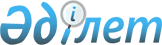 2011 жылғы 20 желтоқсандағы № 43-3 "2012-2014 жылдарға арналған қалалық бюджет туралы" мәслихаттың шешіміне өзгерістер мен толықтырулар енгізу туралы
					
			Күшін жойған
			
			
		
					Батыс Қазақстан облысы Орал қалалық мәслихатының 2012 жылғы 23 сәуірдегі № 4-3 шешімі. Батыс Қазақстан облысының Әділет департаментінде 2012 жылғы 26 сәуірде № 7-1-227 тіркелді. Күші жойылды - Батыс Қазақстан облысы Орал қалалық мәслихатының 2013 жылғы 23 қаңтардағы № 10-3 шешімімен      Ескерту. Күші жойылды - Батыс Қазақстан облысы Орал қалалық мәслихатының 23.01.2013 № 10-3 шешімімен (алғаш ресми жарияланған күнінен қолданысқа енгізіледі)      Қазақстан Республикасының 2008 жылғы 4 желтоқсандағы Бюджет кодексінің 106 бабының 1 тармағына және 109 бабына, Қазақстан Республикасының 2001 жылғы 23 қаңтардағы "Қазақстан Республикасындағы жергілікті мемлекеттік басқару және өзін-өзі басқару туралы" Заңының 6 бабы 1 тармағының 1) тармақшасына сәйкес Орал қалалық мәслихаты ШЕШІМ ЕТТІ:



      1. Орал қалалық мәслихатының 2011 жылғы 20 желтоқсандағы № 43-3 "2012-2014 жылдарға арналған қалалық бюджет туралы" шешіміне (нормативтік құқықтық кесімдерді мемлекеттік тіркеу тізілімінде № 7-1-222 тіркелген, 2011 жылғы 29 желтоқсанда, 2012 жылғы 6 қаңтарда, 2012 жылғы 13 қаңтарда, 2012 жылғы 20 қаңтарда, 2012 жылғы 27 қаңтарда, 2012 жылғы 3 ақпанда, 2012 жылғы 10 ақпанда, 2012 жылғы 17 ақпанда, 2012 жылғы 24 ақпанда, 2012 жылғы 2 наурызда, 2012 жылғы 7 наурызда, 2012 жылғы 16 наурызда "Пульс города" газетінің № 52, № 1, № 2, № 3, № 4, № 5, № 6, № 7, № 8, № 9, № 10, № 11 жарияланған) келесі өзгерістер мен толықтырулар енгізілсін:



      1 тармақ жаңа редакцияда жазылсын:

      "1. 2012-2014 жылдарға арналған қалалық бюджет тиісінше 1, 2 және 3 қосымшаларға сәйкес, оның ішінде 2012 жылға арналған бюджет келесі көлемде бекітілсін:

      1) кірістер – 18 325 511 мың теңге, оның ішінде:

      салықтық түсімдер – 9 139 748 мың теңге;

      салықтық емес түсімдер – 77 819 мың теңге;

      негізгі капиталды сатудан түсетін түсімдер – 869 518 мың теңге;

      трансферттерден түсетін түсімдер – 8 238 426 мың теңге;

      2) шығындар – 21 052 989 мың теңге;

      3) таза бюджеттік кредиттеу – 0 мың теңге:

      бюджеттік кредиттер – 0 мың теңге;

      бюджеттік кредиттерді өтеу – 0 мың теңге;

      4) қаржы активтерiмен операциялар бойынша сальдо – 0 мың теңге:

      қаржы активтерiн сатып алу – 0 мың теңге;

      мемлекеттік қаржы активтерін сатудан түсетін түсімдер – 0 мың теңге;

      5) бюджет тапшылығы (профициті) – -2 727 478 мың теңге;

      6) бюджет тапшылығын қаржыландыру (профицитін пайдалану) – 2 727 478 мың теңге:

      қарыздар түсімі – 3 036 283 мың теңге;

      қарыздарды өтеу – -358 092 мың теңге;

      бюджет қаражатының пайдаланылатын қалдықтары – 49 287 мың теңге.";



      6-тармақта:

      "191 914" саны "91 913" санымен ауыстырылсын;



      8-тармақта:

      оныншы абзацта:

      "113 663" саны "168 858" санымен ауыстырылсын;

      он төртінші абзацта:

      "1 179 759" саны "1 629 759" санымен ауыстырылсын;

      он бесінші абзацта:

      "287 000" саны "1 319 593" санымен ауыстырылсын;

      "коммуналдық шаруашылықты дамытуға – 402 960 мың теңге;" деген сөздерден кейін келесі мазмұндағы абзацтармен толықтырылсын:

      ""Өңірлерді дамыту" бағдарламасы шеңберінде инженерлік инфрақұрылымын дамытуға – 477 891 мың теңге;

      облыстық бюджеттен:

      жалпы білім беруге – 141 500 мың теңге;

      жергілікті өкілетті органдардың шешімі бойынша мұқтаж азаматтардың жекелеген топтарына әлеуметтік көмекке – 3 000 мың теңге;

      автомобиль жолдарының жұмыс істеуін қамтамасыз етуге – 700 000 мың теңге;

      өңірдің шығындарының орнын өтеуге және экономикалық тұрақтылығын қамтамасыз етуге ағымдағы нысаналы трансферттер – 1 521 000 мың теңге;

      мемлекеттік коммуналдық тұрғын үй қорының тұрғын үйін жобалау, салу және (немесе) сатып алуға – 97 884 мың теңге;

      білім беру объектілерін салу және реконструкциялауға – 33 949 мың теңге;

      спорт және туризм объектілерін дамытуға – 170 000 мың теңге.";



      келесі мазмұндағы 8-1-тармағымен толықтырылсын:

      "8-1. 2012 жылға арналған қалалық бюджет шығынындағы пайдаланылмаған (толық пайдаланылмаған) нысаналы трансферттерді облыстық бюджетке 111 633 мың теңге сомасында қайтару қарастырылғаны ескерілсін.";



      келесі мазмұндағы 11-1-тармағымен толықтырылсын:

      "11-1. 2012 жылға арналған қалалық бюджетте кондоминиум объектілерінің ортақ мүлкіне жөндеу жүргізуге республикалық бюджеттен 111 283 мың теңге сомасында несие қарастырылғаны ескерілсін.";



      көрсетілген шешімнің 1, 2, 3 қосымшалары осы шешімнің 1, 2,  3 қосымшаларынасәйкес жаңа редакцияда жазылсын.



      2. Осы шешім 2012 жылғы 1 қаңтардан бастап қолданысқа енгізіледі.      Орал қалалық мәслихатының

      4-ші кезекті сессиясының

      төрағасы                         Е. Бақтияр

      Орал қалалық мәслихатының

      хатшысы                          А. Шыныбеков

2012 жылғы 23 сәуірдегі № 4-3

Орал қалалық мәслихатының шешіміне

1 қосымша      2011 жылғы 29 желтоқсандағы № 43-3

Орал қалалық мәслихатының шешіміне

1 қосымша 2012 жылға арналған қалалық бюджетімың теңге

2012 жылғы 23 сәуірдегі № 4-3

Орал қалалық мәслихатының шешіміне

2 қосымша      2011 жылғы 29 желтоқсандағы № 43-3

Орал қалалық мәслихатының шешіміне

2 қосымша 2013 жылға арналған қалалық бюджетімың теңге

2012 жылғы 23 сәуірдегі № 4-3

Орал қалалық мәслихатының шешіміне

3 қосымша      2011 жылғы 29 желтоқсандағы № 43-3

Орал қалалық мәслихатының шешіміне

3 қосымша 2014 жылға арналған қалалық бюджетімың теңге
					© 2012. Қазақстан Республикасы Әділет министрлігінің «Қазақстан Республикасының Заңнама және құқықтық ақпарат институты» ШЖҚ РМК
				Санаты Санаты Санаты Санаты Санаты Санаты СомасыСыныбыСыныбыСыныбыСыныбыСыныбыСомасыIшкi сыныбыIшкi сыныбыIшкi сыныбыIшкi сыныбыСомасыЕрекшелігіЕрекшелігіЕрекшелігіСомасыАтауыСомасыІ. Кірістер18 325 5111Салықтық түсімдер9 139 74801Табыс салығы3 973 2572Жеке табыс салығы3 973 25703Әлеуметтiк салық2 869 7991Әлеуметтік салық2 869 79904Меншiкке салынатын салықтар1 597 0651Мүлiкке салынатын салықтар885 7123Жер салығы119 5904Көлiк құралдарына салынатын салық591 3465Бірыңғай жер салығы41705Тауарларға, жұмыстарға және қызметтер көрсетуге салынатын iшкi салықтар443 1042Акциздер182 5213Табиғи және басқа ресурстарды пайдаланғаны үшiн түсетiн түсiмдер57 4234Кәсiпкерлiк және кәсiби қызметтi жүргiзгенi үшiн алынатын алымдар176 7045Құмар ойын бизнеске салық26 45607Басқа да салықтар1181Басқа да салықтар11808Заңдық мәнді іс-әрекеттерді жасағаны және (немесе) құжаттар бергені үшін оған уәкілеттігі бар мемлекеттік органдар немесе лауазымды адамдар алатын міндетті төлемдер256 4051Мемлекеттік баж256 4052Салықтық емес түсiмдер77 81901Мемлекет меншігінен түсетін түсімдер25 1181Мемлекеттік кәсіпорынның таза кірісі бөлігіндегі түсімдер2304Мемлекеттік меншіктегі заңды тұлғаларға қатысу үлесіне кірістер05Мемлекеттік меншігіндегі мүлікті жалға беруден түсетін кірістер24 8889Мемлекеттік меншіктен түсетін өзге де кірістер002Мемлекеттік бюджеттен қаржыландырылатын мемлекеттік мекемелердің тауарларды (жұмыстарды, қызметтер көрсетуді) өткізуінен түсетін түсімдер1961Мемлекеттік бюджеттен қаржыландырылатын мемлекеттік мекемелердің тауарларды (жұмыстарды, қызметтер көрсетуді) өткізуінен түсетін түсімдер19603Мемлекеттік бюджеттен қаржыландырылатын мемлекеттік мекемелер ұйымдастыратын мемлекеттік сатып алуды өткізуден түсетін ақша түсімдері01Мемлекеттік бюджеттен қаржыландырылатын мемлекеттік мекемелер ұйымдастыратын мемлекеттік сатып алуды өткізуден түсетін ақша түсімдері004Мемлекеттік бюджеттен қаржыландырылатын, сондай-ақ Қазақстан Республикасы Ұлттық Банкінің бюджетінен (шығыстар сметасынан) ұсталатын және қаржыландырылатын мемлекеттік мекемелер салатын айыппұлдар, өсімпұлдар, санкциялар, өндіріп алулар01Мемлекеттік бюджеттен қаржыландырылатын, сондай-ақ Қазақстан Республикасы Ұлттық Банкінің бюджетінен (шығыстар сметасынан) ұсталатын және қаржыландырылатын мемлекеттік мекемелер салатын айыппұлдар, өсімпұлдар, санкциялар, өндіріп алулар006Басқа да салықтық емес түсiмдер52 5051Басқа да салықтық емес түсiмдер52 5053Негізгі капиталды сатудан түсетін түсімдер869 51801Мемлекеттік мекемелерге бекітілген мемлекеттік мүлікті сату436 5511Мемлекеттік мекемелерге бекітілген мемлекеттік мүлікті сату436 55103Жердi және материалдық емес активтердi сату432 9671Жерді сату432 9672Материалдық емес активтерді сату 04Трансферттердің түсімдері8 238 42602Мемлекеттiк басқарудың жоғары тұрған органдарынан түсетiн трансферттер8 238 4262Облыстық бюджеттен түсетiн трансферттер8 238 426Функционалдық топФункционалдық топФункционалдық топФункционалдық топФункционалдық топФункционалдық топСомасыКіші функцияКіші функцияКіші функцияКіші функцияКіші функцияСомасыБюджеттік бағдарламалардың әкiмшiсiБюджеттік бағдарламалардың әкiмшiсiБюджеттік бағдарламалардың әкiмшiсiБюджеттік бағдарламалардың әкiмшiсiСомасыБағдарламаБағдарламаБағдарламаСомасыКіші бағдарламаКіші бағдарламаСомасыАтауыСомасыІI. Шығындар21 052 9891Жалпы сипаттағы мемлекеттiк қызметтер244 69001Мемлекеттiк басқарудың жалпы функцияларын орындайтын өкiлдiк, атқарушы және басқа органдар148 839112Аудан (облыстық маңызы бар қала) мәслихатының аппараты15 197001000Аудан (облыстық маңызы бар қала) мәслихатының қызметін қамтамасыз ету жөніндегі қызметтер15 197003000Мемлекеттік органның күрделі шығыстары0122Аудан (облыстық маңызы бар қала) әкімінің аппараты84 165001000Аудан (облыстық маңызы бар қала) әкімінің қызметін қамтамасыз ету жөніндегі қызметтер84 165003000Мемлекеттік органның күрделі шығыстары0123Қаладағы аудан, аудандық маңызы бар қала, кент, ауыл (село), ауылдық (селолық) округ әкімінің аппараты49 477001000Қаладағы аудан, аудандық маңызы бар қаланың, кент, ауыл (село), ауылдық (селолық) округ әкімінің қызметін қамтамасыз ету жөніндегі қызметтер49 477022000Мемлекеттік органның күрделі шығыстары002Қаржылық қызмет69 668452Ауданның (облыстық маңызы бар қаланың) қаржы бөлімі69 668001000Ауданның (областық манызы бар қаланың) бюджетін орындау және ауданның (облыстық маңызы бар қаланың) коммуналдық меншігін басқару саласындағы мемлекеттік саясатты іске асыру жөніндегі қызметтер28 424003000Салық салу мақсатында мүлікті бағалауды жүргізу7 350004000Біржолғы талондарды беру жөніндегі жұмысты ұйымдастыру және біржолғы талондарды сатудан түскен сомаларды толық алынуын қамтамасыз ету 29 794010000Жекешелендіру, коммуналдық меншікті басқару, жекешелендіруден кейінгі қызмет және осыған байланысты дауларды реттеу4 100011000Коммуналдық меншікке түскен мүлікті есепке алу, сақтау, бағалау және сату0018000Мемлекеттік органның күрделі шығыстары005Жоспарлау және статистикалық қызмет26 183453Ауданның (облыстық маңызы бар қаланың) экономика және бюджеттік жоспарлау бөлімі26 183001000Экономикалық саясатты, мемлекеттік жоспарлау жүйесін қалыптастыру мен дамыту және ауданды (облыстық маңызы бар қаланы) басқару саласындағы мемлекеттік саясатты іске асыру жөніндегі қызметтер25 963004000Мемлекеттік органның күрделі шығыстары2202Қорғаныс34 10601Әскери мұқтаждықтар25 877122Аудан (облыстық маңызы бар қала) әкімінің аппараты25 877005000Жалпыға бірдей әскери міндетті атқару шеңберіндегі іс-шаралар25 87702Төтенше жағдайлар жөнiндегi жұмыстарды ұйымдастыру8 229122Аудан (облыстық маңызы бар қала) әкімінің аппараты8 229006000Аудан (облыстық маңызы бар қала) ауқымындағы төтенше жағдайлардың алдын алу және жою8 229007000Аудандық (қалалық) ауқымдағы дала өрттерінің, сондай-ақ мемлекеттік өртке қарсы қызмет органдары құрылмаған елдi мекендерде өрттердің алдын алу және оларды сөндіру жөніндегі іс-шаралар03Қоғамдық тәртіп, қауіпсіздік, құқықтық, сот, қылмыстық-атқару қызметі52 89501Құқық қорғау қызметi52 895458Ауданның (облыстық маңызы бар қаланың) тұрғын үй-коммуналдық шаруашылығы, жолаушылар көлігі және автомобиль жолдары бөлімі52 895021000Елдi мекендерде жол қозғалысы қауiпсiздiгін қамтамасыз ету52 8954Бiлiм беру7 625 77501Мектепке дейiнгi тәрбиелеу және оқыту1 692 648464Ауданның (облыстық маңызы бар қаланың) білім бөлімі1 692 648009000Мектепке дейінгі тәрбиелеу мен оқытуды қамтамасыз ету1 673 005021000Республикалық бюджеттен берілетін нысаналы трансферттер есебінен мектепке дейінгі ұйымдардың тәрбиешілеріне біліктілік санаты үшін қосымша ақының мөлшерін ұлғайту19 64302Бастауыш, негізгі орта және жалпы орта бiлiм беру5 697 627464Ауданның (облыстық маңызы бар қаланың) білім бөлімі5 697 627003000Жалпы білім беру5 150 837006000Балаларға қосымша білім беру 408 672063000Республикалық бюджеттен берілетін нысаналы трансферттер есебінен «Назарбаев Зияткерлік мектептері» ДБҰ-ның оқу бағдарламалары бойынша біліктілікті арттырудан өткен мұғалімдерге еңбекақыны арттыру 5 077064000Республикалық бюджеттен берілетін трансферттер есебінен мектеп мұғалімдеріне біліктілік санаты үшін қосымша ақының мөлшерін ұлғайту133 04109Бiлiм беру саласындағы өзге де қызметтер235 500464Ауданның (облыстық маңызы бар қаланың) білім бөлімі201 551001000Жергілікті деңгейде білім беру саласындағы мемлекеттік саясатты іске асыру жөніндегі қызметтер29 249004000Ауданның (облыстық маңызы бар қаланың) мемлекеттік білім беру мекемелерінде білім беру жүйесін ақпараттандыру0005000Ауданның (облыстық маңызы бар қаланың) мемлекеттiк бiлiм беру мекемелер үшiн оқулықтар мен оқу-әдістемелік кешендерді сатып алу және жеткiзу71 191007000Аудандық (қалалық) ауқымдағы мектеп олимпиадаларын және мектептен тыс іс-шараларды өткiзу1 611012000Мемлекеттік органның күрделі шығыстары0015000Республикалық бюджеттен берілетін трансферттер есебінен жетім баланы (жетім балаларды) және ата-аналарының қамқорынсыз қалған баланы (балаларды) күтіп-ұстауға асыраушыларына ай сайынғы ақшалай қаражат төлемдері80 824020000Республикалық бюджеттен берілетін трансферттер есебінен үйде оқытылатын мүгедек балаларды жабдықпен, бағдарламалық қамтыммен қамтамасыз ету 18 676467Ауданның (облыстық маңызы бар қаланың) құрылыс бөлімі33 949037Білім беру объектілерін салу және реконструкциялау33 9496Әлеуметтiк көмек және әлеуметтiк қамтамасыз ету1 052 57602Әлеуметтiк көмек988 129451Ауданның (облыстық маңызы бар қаланың) жұмыспен қамту және әлеуметтік бағдарламалар бөлімі825 329002Еңбекпен қамту бағдарламасы274 482005Мемлекеттік атаулы әлеуметтік көмек 10 604006Тұрғын үй көмегін көрсету110 450007Жергілікті өкілетті органдардың шешімі бойынша мұқтаж азаматтардың жекелеген топтарына әлеуметтік көмек138 257008Ішкі әскерлер мен мерзімді қызметтегі әскери қызметкерлерді әлеуметтік қолдау9 348010000Үйден тәрбиеленіп оқытылатын мүгедек балаларды материалдық қамтамасыз ету12 116013Белгіленген тұрғылықты жері жоқ тұлғаларды әлеуметтік бейімдеу29 093014Мұқтаж азаматтарға үйде әлеуметтiк көмек көрсету101 04201618 жасқа дейінгі балаларға мемлекеттік жәрдемақылар31 979017000Мүгедектерді оңалту жеке бағдарламасына сәйкес, мұқтаж мүгедектерді міндетті гигиеналық құралдармен және ымдау тілі мамандарының қызмет көрсетуін, жеке көмекшілермен қамтамасыз ету88 830023Жұмыспен қамту орталықтарының қызметін қамтамасыз ету19 128464Ауданның (облыстық маңызы бар қаланың) білім бөлімі162 800008000Жергілікті өкілдік органдардың шешімі бойынша білім беру ұйымдарының күндізгі оқу нысанында білім алушылар мен тәрбиеленушілерді қоғамдық көлікте (таксиден басқа) жеңілдікпен жол жүру түрінде әлеуметтік қолдау 162 80009Әлеуметтiк көмек және әлеуметтiк қамтамасыз ету салаларындағы өзге де қызметтер64 447451Ауданның (облыстық маңызы бар қаланың) жұмыспен қамту және әлеуметтік бағдарламалар бөлімі64 447001000Жергілікті деңгейде жұмыспен қамтуды қамтамасыз ету және халық үшін әлеуметтік бағдарламаларды іске асыру саласындағы мемлекеттік саясатты іске асыру жөніндегі қызметтер63 457011000Жәрдемақыларды және басқа да әлеуметтік төлемдерді есептеу, төлеу мен жеткізу бойынша қызметтерге ақы төлеу990021000Мемлекеттік органның күрделі шығыстары07Тұрғын үй-коммуналдық шаруашылық9 236 24301Тұрғын үй шаруашылығы6 313 506458Ауданның (облыстық маңызы бар қаланың) тұрғын үй-коммуналдық шаруашылығы, жолаушылар көлігі және автомобиль жолдары бөлімі8 373002000Мемлекеттiк қажеттiлiктер үшiн жер учаскелерiн алып қою, соның iшiнде сатып алу жолымен алып қою және осыған байланысты жылжымайтын мүлiктi иелiктен шығару0003000Мемлекеттік тұрғын үй қорының сақталуын ұйымдастыру4 873004Азаматтардың жекелеген санаттарын тұрғын үймен қамтамасыз ету0005000Авариялық және ескі тұрғын үйлерді бұзу1 500031000Кондоминиум объектілеріне техникалық паспорттар дайындау2 000467Ауданның (облыстық маңызы бар қаланың) құрылыс бөлімі6 305 133003Мемлекеттік коммуналдық тұрғын үй қорының тұрғын үйін жобалау, салу және (немесе) сатып алу1 472 477004Инженерлік коммуникациялық инфрақұрылымды жобалау, дамыту, жайластыру және (немесе) сатып алу1 631 049019Тұрғын үй салу 3 201 607020Тұрғын үй сатып алу002Коммуналдық шаруашылық1 540 837458Ауданның (облыстық маңызы бар қаланың) тұрғын үй-коммуналдық шаруашылығы, жолаушылар көлігі және автомобиль жолдары бөлімі535 453012000Сумен жабдықтау және су бұру жүйесінің жұмыс істеуі 21 678028Коммуналдық шаруашылықты дамыту496 265029Сумен жабдықтау жүйесін дамыту17 510033Инжернерлік-коммуникациялық инфрақұрылымды жобалау, дамыту, жайластыру және (немесе) сатып алу0467Ауданның (облыстық маңызы бар қаланың) құрылыс бөлімі1 005 384005Коммуналдық шаруашылықты дамыту133 933006Сумен жабдықтау және су бұру жүйесін дамыту871 45103Елді-мекендерді абаттандыру1 381 900458Ауданның (облыстық маңызы бар қаланың) тұрғын үй-коммуналдық шаруашылығы, жолаушылар көлігі және автомобиль жолдары бөлімі1 331 756015000Елдi-мекендердің көшелерiн жарықтандыру168 439016000Елдi-мекендердiң санитариясын қамтамасыз ету981 088017000Жерлеу орындарын күтiп-ұстау және туысы жоқтарды жерлеу3 455018000Елдi-мекендердi абаттандыру және көгалдандыру178 774467Ауданның (облыстық маңызы бар қаланың) құрылыс бөлімі50 144007Қаланы және елді мекендерді абаттандыруды дамыту50 1448Мәдениет, спорт, туризм және ақпараттық кеңістiк795 60201Мәдениет саласындағы қызмет285 430455Ауданның (облыстық маңызы бар қаланың) мәдениет және тілдерді дамыту бөлімі267 377003000Мәдени-демалыс жұмысын қолдау267 377009000Тарихи-мәдени мұра ескерткіштерін сақтауды және оларға қол жетімділікті қамтамасыз ету0467Ауданның (облыстық маңызы бар қаланың) құрылыс бөлімі18 053011Мәдениет объектілерін дамыту18 05302Спорт348 750465Ауданның (облыстық маңызы бар қаланың) дене шынықтыру және спорт бөлімі178 711005000Ұлттық және бұқаралық спорт түрлерін дамыту143 971006000Аудандық (облыстық маңызы бар қалалық) деңгейде спорттық жарыстар өткiзу19 330007000Әртүрлi спорт түрлерi бойынша ауданның (облыстық маңызы бар қаланың) құрама командаларының мүшелерiн дайындау және олардың облыстық спорт жарыстарына қатысуы15 410467Ауданның (облыстық маңызы бар қаланың) құрылыс бөлімі170 039008Спорт және туризм объектілерін дамыту170 03903Ақпараттық кеңiстiк118 216455Ауданның (облыстық маңызы бар қаланың) мәдениет және тілдерді дамыту бөлімі83 382006000Аудандық (қалалық) кiтапханалардың жұмыс iстеуi81 143007000Мемлекеттік тілді және Қазақстан халықтарының басқа да тілдерін дамыту2 239456Ауданның (облыстық маңызы бар қаланың) ішкі саясат бөлімі34 834002000Газеттер мен журналдар арқылы мемлекеттік ақпараттық саясат жүргізу жөніндегі қызметтер20 404005000Телерадио хабарларын тарату арқылы мемлекеттік ақпараттық саясатты жүргізу жөніндегі қызметтер14 43009Мәдениет, спорт, туризм және ақпараттық кеңiстiктi ұйымдастыру жөнiндегi өзге де қызметтер43 206455Ауданның (облыстық маңызы бар қаланың) мәдениет және тілдерді дамыту бөлімі11 084001000Жергілікті деңгейде тілдерді және мәдениетті дамыту саласындағы мемлекеттік саясатты іске асыру жөніндегі қызметтер11 084010000Мемлекеттік органның күрделі шығыстары0456Ауданның (облыстық маңызы бар қаланың) ішкі саясат бөлімі25 542001000Жергілікті деңгейде ақпарат, мемлекеттілікті нығайту және азаматтардың әлеуметтік сенімділігін қалыптастыру саласында мемлекеттік саясатты іске асыру жөніндегі қызметтер19 951003000Жастар саясаты саласындағы өңірлік бағдарламаларды іске асыру5 591006000Мемлекеттік органның күрделі шығыстары0465Ауданның (облыстық маңызы бар қаланың) дене шынықтыру және спорт бөлімі6 580001000Жергілікті деңгейде дене шынықтыру және спорт саласындағы мемлекеттік саясатты іске асыру жөніндегі қызметтер6 580004000Мемлекеттік органның күрделі шығыстары09Отын-энергетикалық кешенi және жер қойнауын пайдалану4 52109Отын-энергетика кешені және жер қойнауын пайдалану саласындағы өзге де қызметтер4 521458Ауданның (облыстық маңызы бар қаланың) тұрғын үй-коммуналдық шаруашылығы, жолаушылар көлігі және автомобиль жолдары бөлімі3 924019Жылу-энергетикалық жүйені дамыту3 924467Ауданның (облыстық маңызы бар қаланың) құрылыс бөлімі597009Жылу-энергетикалық жүйені дамыту59710Ауыл, су, орман, балық шаруашылығы, ерекше қорғалатын табиғи аумақтар, қоршаған ортаны және жануарлар дүниесін қорғау, жер қатынастары59 43601Ауыл шаруашылығы37 807462Ауданның (облыстық маңызы бар қаланың) ауыл шаруашылығы бөлімі7 508001000Жергілікті деңгейде ауыл шаруашылығы саласындағы мемлекеттік саясатты іске асыру жөніндегі қызметтер 7 508006000Мемлекеттік органның күрделі шығыстары0467Ауданның (облыстық маңызы бар қаланың) құрылыс бөлімі0010000Ауыл шаруашылығы объектілерін дамыту0473Ауданның (облыстық маңызы бар қаланың) ветеринария бөлімі30 299001000Жергілікті деңгейде ветеринария саласындағы мемлекеттік саясатты іске асыру жөніндегі қызметтер 7 949003000Мемлекеттік органның күрделі шығыстары0005000Мал көмінділерінің (биотермиялық шұңқырлардың) жұмыс істеуін қамтамасыз ету2 160006000Ауру жануарларды санитарлық союды ұйымдастыру0007000Қаңғыбас иттер мен мысықтарды аулауды және жоюды ұйымдастыру20 190008000Алып қойылатын және жойылатын ауру жануарлардың, жануарлардан алынатын өнімдер мен шикізаттың құнын иелеріне өтеу0010Ауыл шаруашылығы жануарларын бірдейлендіру жөніндегі іс-шараларды жүргізу006Жер қатынастары18 673463Ауданның (облыстық маңызы бар қаланың) жер қатынастары бөлімі18 673001000Аудан (облыстық маңызы бар қала) аумағында жер қатынастарын реттеу саласындағы мемлекеттік саясатты іске асыру жөніндегі қызметтер16 673002000Ауыл шаруашылығы алқаптарын бiр түрден екiншiсiне ауыстыру жөнiндегi жұмыстар0004000Жердi аймақтарға бөлу жөнiндегi жұмыстарды ұйымдастыру0006000Аудандық маңызы бар қалалардың, кенттердің, ауылдардың (селолардың), ауылдық (селолық) округтердің шекарасын белгілеу кезінде жүргізілетін жерге орналастыру2 000007000Мемлекеттік органдардың күрделі шығыстары009Ауыл, су, орман, балық шаруашылығы және қоршаған ортаны қорғау мен жер қатынастары саласындағы өзге де қызметтер2 956462Ауданның (облыстық маңызы бар қаланың) ауыл шаруашылығы бөлімі0009000Эпизоотияға қарсы іс-шаралар жүргізу0473Ауданның (облыстық маңызы бар қаланың) ветеринария бөлімі2 956011000Эпизоотияға қарсы іс-шаралар жүргізу2 95611Өнеркәсіп, сәулет, қала құрылысы және құрылыс қызметі72 18002Сәулет, қала құрылысы және құрылыс қызметі72 180467Ауданның (облыстық маңызы бар қаланың) құрылыс бөлімі20 890001000Жергілікті деңгейде құрылыс саласындағы мемлекеттік саясатты іске асыру жөніндегі қызметтер20 890017000Мемлекеттік органның күрделі шығыстары0468Ауданның (облыстық маңызы бар қаланың) сәулет және қала құрылысы бөлімі51 290001000Жергілікті деңгейде сәулет және қала құрылысы саласындағы мемлекеттік саясатты іске асыру жөніндегі қызметтер14 270002000Ақпараттық жүйелер құру37 020003000Ауданың қала құрылысы даму аумағын және елді мекендердің бас жоспарлары схемаларын әзірлеу0004000Мемлекеттік органның күрделі шығыстары012Көлiк және коммуникация1 005 37801Автомобиль көлiгi998 200458Ауданның (облыстық маңызы бар қаланың) тұрғын үй-коммуналдық шаруашылығы, жолаушылар көлігі және автомобиль жолдары бөлімі998 200022Көлік инфрақұрылымын дамыту0023Автомобиль жолдарының жұмыс істеуін қамтамасыз ету998 20009Көлiк және коммуникациялар саласындағы өзге де қызметтер7 178458Ауданның (облыстық маңызы бар қаланың) тұрғын үй-коммуналдық шаруашылығы, жолаушылар көлігі және автомобиль жолдары бөлімі7 178024000Кентiшiлiк (қалаiшiлiк), қала маңындағы ауданiшiлiк қоғамдық жолаушылар тасымалдарын ұйымдастыру7 178037000Әлеуметтік маңызы бар қалалық (ауылдық), қала маңындағы және ауданішілік қатынастар бойынша жолаушылар тасымалдарын субсидиялау013Өзгелер753 36903Кәсiпкерлiк қызметтi қолдау және бәсекелестікті қорғау11 206469Ауданның (облыстық маңызы бар қаланың) кәсіпкерлік бөлімі11 206001000Жергілікті деңгейде кәсіпкерлік пен өнеркәсіпті дамыту саласындағы мемлекеттік саясатты іске асыру жөніндегі қызметтер8 523003000Кәсіпкерлік қызметті қолдау2 683004000Мемлекеттік органның күрделі шығыстары009Өзгелер742 163452Ауданның (облыстық маңызы бар қаланың) қаржы бөлімі91 913012Ауданның (облыстық маңызы бар қаланың) жергілікті атқарушы органының резерві 91 913453Ауданның (облыстық маңызы бар қаланың) экономика және бюджеттік жоспарлау бөлімі0007000Жаңа бастамаларға арналған шығыстар0458Ауданның (облыстық маңызы бар қаланың) тұрғын үй-коммуналдық шаруашылығы, жолаушылар көлігі және автомобиль жолдары бөлімі600 250001000Жергілікті деңгейде тұрғын үй-коммуналдық шаруашылығы, жолаушылар көлігі және автомобиль жолдары саласындағы мемлекеттік саясатты іске асыру жөніндегі қызметтер61 076013000Мемлекеттік органның күрделі шығыстары0039Кондоминиум объектілерінің жалпы мүлкіне жөндеу жүргізуге арналған бюджеттік кредиттер111 283043"Өңірлерді дамыту" бағдарламасы шеңберінде инженерлік инфрақұрылымын дамыту427 891044Моноқалаларды абаттандыру мәселелерін шешуге іс-шаралар өткізу0467Ауданның (облыстық маңызы бар қаланың) құрылыс бөлімі50 000077"Өңірлерді дамыту" бағдарламасы шеңберінде инженерлік инфрақұрылымын дамыту50 00014Борышқа қызмет көрсету22901Борышқа қызмет көрсету229452Ауданның (облыстық маңызы бар қаланың) қаржы бөлімі229005Жергiлiктi атқарушы органдардың борышына қызмет көрсету0013000Жергілікті атқарушы органдардың облыстық бюджеттен қарыздар бойынша сыйақылар мен өзге де төлемдерді төлеу бойынша борышына қызмет көрсету22915Трансферттер 115 98901Трансферттер115 989452Ауданның (облыстық маңызы бар қаланың) қаржы бөлімі115 989006000Пайдаланылмаған (толық пайдаланылмаған) нысаналы трансферттерді қайтару111 633007000Бюджеттік алулар0016000Мақсатына сай пайдаланылмаған нысаналы трансферттерді қайтару0020000Бюджет саласындағы еңбекақы төлеу қорының өзгеруіне байланысты жоғары тұрған бюджеттерге берілетін ағымдағы нысаналы трансферттер0024000Мемлекеттік органдардың функцияларын мемлекеттік басқарудың төмен тұрған деңгейлерінен жоғарғы деңгейлерге беруге байланысты жоғары тұрған бюджеттерге берілетін ағымдағы нысаналы трансферттер4 356ІII. ТАЗА БЮДЖЕТТІК КРЕДИТТЕУ0IV. ҚАРЖЫ АКТИВТЕРІМЕН ОПЕРАЦИЯЛАР БОЙЫНША САЛЬДО0Қаржы активтерін сатып алу013Басқалар009Басқалар0452Ауданның (облыстық маңызы бар қаланың) қаржы бөлімі0014000Заңды тұлғалардың жарғылық капиталын қалыптастыру немесе ұлғайту0СанатыСанатыСанатыСанатыСанатыСанатыСомасыСыныбыСыныбыСыныбыСыныбыСыныбыСомасыIшкi сыныбыIшкi сыныбыIшкi сыныбыIшкi сыныбыСомасыЕрекшелігіЕрекшелігіЕрекшелігіСомасыАтауыСомасы6Мемлекеттің қаржы активтерін сатудан түсетін түсімдер001Мемлекеттің қаржы активтерін сатудан түсетін түсімдер01Қаржы активтерін ел ішінде сатудан түсетін түсімдер002Коммуналдық меншіктегі заңды тұлғалардың қатысу үлестерін, бағалы қағаздарын сатудан түсетін түсімдер005Мүліктік кешен түріндегі коммуналдық мемлекеттік мекемелер мен мемлекеттік кәсіпорындарды және коммуналдық мемлекеттік кәсіпорындардың жедел басқаруындағы немесе шаруашылық жүргізуіндегі өзге мемлекеттік мүлікті сатудан түсетін түсімдер0V. БЮДЖЕТ ТАПШЫЛЫҒЫ (ПРОФИЦИТІ)-2 727 478VI. БЮДЖЕТ ТАПШЫЛЫҒЫН ҚАРЖЫЛАНДЫРУ (ПРОФИЦИТІН ПАЙДАЛАНУ)2 727 478Санаты Санаты Санаты Санаты Санаты Санаты СомасыСыныбыСыныбыСыныбыСыныбыСыныбыСомасыIшкi сыныбыIшкi сыныбыIшкi сыныбыIшкi сыныбыСомасыЕрекшелігіЕрекшелігіЕрекшелігіСомасыАтауыСомасыІ. Кірістер12 802 5461Салықтық түсімдер10 361 74201Табыс салығы3 948 9412Жеке табыс салығы3 948 94103Әлеуметтiк салық4 148 6231Әлеуметтік салық4 148 62304Меншiкке салынатын салықтар1 532 0531Мүлiкке салынатын салықтар811 2463Жер салығы127 9604Көлiк құралдарына салынатын салық592 3995Бірыңғай жер салығы44805Тауарларға, жұмыстарға және қызметтер көрсетуге салынатын iшкi салықтар457 6522Акциздер191 1973Табиғи және басқа ресурстарды пайдаланғаны үшiн түсетiн түсiмдер60 2954Кәсiпкерлiк және кәсiби қызметтi жүргiзгенi үшiн алынатын алымдар177 9855Құмар ойын бизнеске салық28 17507Басқа да салықтар1191Басқа да салықтар11908Заңдық мәнді іс-әрекеттерді жасағаны және (немесе) құжаттар бергені үшін оған уәкілеттігі бар мемлекеттік органдар немесе лауазымды адамдар алатын міндетті төлемдер274 3541Мемлекеттік баж274 3542Салықтық емес түсiмдер82 20601Мемлекет меншігінен түсетін түсімдер26 7511Мемлекеттік кәсіпорынның таза кірісі бөлігіндегі түсімдер2454Мемлекеттік меншіктегі заңды тұлғаларға қатысу үлесіне кірістер05Мемлекеттік меншігіндегі мүлікті жалға беруден түсетін кірістер26 5069Мемлекеттік меншіктен түсетін өзге де кірістер002Мемлекеттік бюджеттен қаржыландырылатын мемлекеттік мекемелердің тауарларды (жұмыстарды, қызметтер көрсетуді) өткізуінен түсетін түсімдер2101Мемлекеттік бюджеттен қаржыландырылатын мемлекеттік мекемелердің тауарларды (жұмыстарды, қызметтер көрсетуді) өткізуінен түсетін түсімдер21003Мемлекеттік бюджеттен қаржыландырылатын мемлекеттік мекемелер ұйымдастыратын мемлекеттік сатып алуды өткізуден түсетін ақша түсімдері01Мемлекеттік бюджеттен қаржыландырылатын мемлекеттік мекемелер ұйымдастыратын мемлекеттік сатып алуды өткізуден түсетін ақша түсімдері004Мемлекеттік бюджеттен қаржыландырылатын, сондай-ақ Қазақстан Республикасы Ұлттық Банкінің бюджетінен (шығыстар сметасынан) ұсталатын және қаржыландырылатын мемлекеттік мекемелер салатын айыппұлдар, өсімпұлдар, санкциялар, өндіріп алулар01Мемлекеттік бюджеттен қаржыландырылатын, сондай-ақ Қазақстан Республикасы Ұлттық Банкінің бюджетінен (шығыстар сметасынан) ұсталатын және қаржыландырылатын мемлекеттік мекемелер салатын айыппұлдар, өсімпұлдар, санкциялар, өндіріп алулар006Басқа да салықтық емес түсiмдер55 2451Басқа да салықтық емес түсiмдер55 2453Негізгі капиталды сатудан түсетін түсімдер554 71301Мемлекеттік мекемелерге бекітілген мемлекеттік мүлікті сату319 4171Мемлекеттік мекемелерге бекітілген мемлекеттік мүлікті сату319 41703Жердi және материалдық емес активтердi сату235 2961Жерді сату235 2962Материалдық емес активтерді сату 04Трансферттердің түсімдері1 803 88502Мемлекеттiк басқарудың жоғары тұрған органдарынан түсетiн трансферттер1 803 8852Облыстық бюджеттен түсетiн трансферттер1 803 885Функционалдық топФункционалдық топФункционалдық топФункционалдық топФункционалдық топФункционалдық топСомасыКіші функцияКіші функцияКіші функцияКіші функцияКіші функцияСомасыБюджеттік бағдарламалардың әкiмшiсiБюджеттік бағдарламалардың әкiмшiсiБюджеттік бағдарламалардың әкiмшiсiБюджеттік бағдарламалардың әкiмшiсiСомасыБағдарламаБағдарламаБағдарламаСомасыКіші бағдарламаКіші бағдарламаСомасыАтауыСомасыІI. Шығындар12 490 4791Жалпы сипаттағы мемлекеттiк қызметтер253 71801Мемлекеттiк басқарудың жалпы функцияларын орындайтын өкiлдiк, атқарушы және басқа органдар157 926112Аудан (облыстық маңызы бар қала) мәслихатының аппараты15 088001000Аудан (облыстық маңызы бар қала) мәслихатының қызметін қамтамасыз ету жөніндегі қызметтер15 088122Аудан (облыстық маңызы бар қала) әкімінің аппараты93 535001000Аудан (облыстық маңызы бар қала) әкімінің қызметін қамтамасыз ету жөніндегі қызметтер93 535123Қаладағы аудан, аудандық маңызы бар қала, кент, ауыл (село), ауылдық (селолық) округ әкімінің аппараты49 303001000Қаладағы аудан, аудандық маңызы бар қаланың, кент, ауыл (село), ауылдық (селолық) округ әкімінің қызметін қамтамасыз ету жөніндегі қызметтер49 30302Қаржылық қызмет68 187452Ауданның (облыстық маңызы бар қаланың) қаржы бөлімі68 187001000Ауданның (областық манызы бар қаланың) бюджетін орындау және ауданның (облыстық маңызы бар қаланың) коммуналдық меншігін басқару саласындағы мемлекеттік саясатты іске асыру жөніндегі қызметтер25 724003000Салық салу мақсатында мүлікті бағалауды жүргізу7 865004000Біржолғы талондарды беру жөніндегі жұмысты ұйымдастыру және біржолғы талондарды сатудан түскен сомаларды толық алынуын қамтамасыз ету 30 211010000Жекешелендіру, коммуналдық меншікті басқару, жекешелендіруден кейінгі қызмет және осыған байланысты дауларды реттеу4 38705Жоспарлау және статистикалық қызмет27 605453Ауданның (облыстық маңызы бар қаланың) экономика және бюджеттік жоспарлау бөлімі27 605001000Экономикалық саясатты, мемлекеттік жоспарлау жүйесін қалыптастыру мен дамыту және ауданды (облыстық маңызы бар қаланы) басқару саласындағы мемлекеттік саясатты іске асыру жөніндегі қызметтер27 6052Қорғаныс32 05801Әскери мұқтаждықтар23 253122Аудан (облыстық маңызы бар қала) әкімінің аппараты23 253005000Жалпыға бірдей әскери міндетті атқару шеңберіндегі іс-шаралар23 25302Төтенше жағдайлар жөнiндегi жұмыстарды ұйымдастыру8 805122Аудан (облыстық маңызы бар қала) әкімінің аппараты8 805006000Аудан (облыстық маңызы бар қала) ауқымындағы төтенше жағдайлардың алдын алу және жою8 8053Қоғамдық тәртіп, қауіпсіздік, құқықтық, сот, қылмыстық-атқару қызметі55 46901Құқық қорғау қызметi55 469458Ауданның (облыстық маңызы бар қаланың) тұрғын үй-коммуналдық шаруашылығы, жолаушылар көлігі және автомобиль жолдары бөлімі55 469021000Елдi мекендерде жол қозғалысы қауiпсiздiгін қамтамасыз ету55 4694Бiлiм беру6 976 43601Мектепке дейiнгi тәрбиелеу және оқыту1 513 959464Ауданның (облыстық маңызы бар қаланың) білім бөлімі1 513 959009000Мектепке дейінгі тәрбиелеу мен оқытуды қамтамасыз ету1 513 95902Бастауыш, негізгі орта және жалпы орта бiлiм беру5 381 790464Ауданның (облыстық маңызы бар қаланың) білім бөлімі5 381 790003000Жалпы білім беру4 971 630006000Балаларға қосымша білім беру 410 16009Бiлiм беру саласындағы өзге де қызметтер80 687464Ауданның (облыстық маңызы бар қаланың) білім бөлімі80 687001000Жергілікті деңгейде білім беру саласындағы мемлекеттік саясатты іске асыру жөніндегі қызметтер29 539005000Ауданның (облыстық маңызы бар қаланың) мемлекеттiк бiлiм беру мекемелер үшiн оқулықтар мен оқу-әдістемелік кешендерді сатып алу және жеткiзу49 424007000Аудандық (қалалық) ауқымдағы мектеп олимпиадаларын және мектептен тыс іс-шараларды өткiзу1 7246Әлеуметтiк көмек және әлеуметтiк қамтамасыз ету923 78402Әлеуметтiк көмек862 719451Ауданның (облыстық маңызы бар қаланың) жұмыспен қамту және әлеуметтік бағдарламалар бөлімі693 727002Еңбекпен қамту бағдарламасы113 018005Мемлекеттік атаулы әлеуметтік көмек 17 873006Тұрғын үй көмегін көрсету135 181007Жергілікті өкілетті органдардың шешімі бойынша мұқтаж азаматтардың жекелеген топтарына әлеуметтік көмек154 355008Ішкі әскерлер мен мерзімді қызметтегі әскери қызметкерлерді әлеуметтік қолдау10 002010000Үйден тәрбиеленіп оқытылатын мүгедек балаларды материалдық қамтамасыз ету12 944013Белгіленген тұрғылықты жері жоқ тұлғаларды әлеуметтік бейімдеу28 006014Мұқтаж азаматтарға үйде әлеуметтiк көмек көрсету79 40101618 жасқа дейінгі балаларға мемлекеттік жәрдемақылар47 899017000Мүгедектерді оңалту жеке бағдарламасына сәйкес, мұқтаж мүгедектерді міндетті гигиеналық құралдармен және ымдау тілі мамандарының қызмет көрсетуін, жеке көмекшілермен қамтамасыз ету95 048464Ауданның (облыстық маңызы бар қаланың) білім бөлімі168 992008000Жергілікті өкілдік органдардың шешімі бойынша білім беру ұйымдарының күндізгі оқу нысанында білім алушылар мен тәрбиеленушілерді қоғамдық көлікте (таксиден басқа) жеңілдікпен жол жүру түрінде әлеуметтік қолдау 168 99209Әлеуметтiк көмек және әлеуметтiк қамтамасыз ету салаларындағы өзге де қызметтер61 065451Ауданның (облыстық маңызы бар қаланың) жұмыспен қамту және әлеуметтік бағдарламалар бөлімі61 065001000Жергілікті деңгейде жұмыспен қамтуды қамтамасыз ету және халық үшін әлеуметтік бағдарламаларды іске асыру саласындағы мемлекеттік саясатты іске асыру жөніндегі қызметтер60 006011000Жәрдемақыларды және басқа да әлеуметтік төлемдерді есептеу, төлеу мен жеткізу бойынша қызметтерге ақы төлеу1 0597Тұрғын үй-коммуналдық шаруашылық3 247 72401Тұрғын үй шаруашылығы5 214458Ауданның (облыстық маңызы бар қаланың) тұрғын үй-коммуналдық шаруашылығы, жолаушылар көлігі және автомобиль жолдары бөлімі5 214003000Мемлекеттік тұрғын үй қорының сақталуын ұйымдастыру5 21402Коммуналдық шаруашылық1 803 885458Ауданның (облыстық маңызы бар қаланың) тұрғын үй-коммуналдық шаруашылығы, жолаушылар көлігі және автомобиль жолдары бөлімі1 234 313028Коммуналдық шаруашылықты дамыту1 234 313467Ауданның (облыстық маңызы бар қаланың) құрылыс бөлімі569 572006Сумен жабдықтау және су бұру жүйесін дамыту569 57203Елді-мекендерді абаттандыру1 438 625458Ауданның (облыстық маңызы бар қаланың) тұрғын үй-коммуналдық шаруашылығы, жолаушылар көлігі және автомобиль жолдары бөлімі1 438 625015000Елдi мекендердің көшелерiн жарықтандыру180 230016000Елдi мекендердiң санитариясын қамтамасыз ету910 381017000Жерлеу орындарын күтiп-ұстау және туысы жоқтарды жерлеу3 697018000Елдi мекендердi абаттандыру және көгалдандыру344 3178Мәдениет, спорт, туризм және ақпараттық кеңістiк465 32801Мәдениет саласындағы қызмет264 959455Ауданның (облыстық маңызы бар қаланың) мәдениет және тілдерді дамыту бөлімі264 959003000Мәдени-демалыс жұмысын қолдау264 95902Спорт48 270465Ауданның (облыстық маңызы бар қаланың) дене шынықтыру және спорт бөлімі48 270005000Ұлттық және бұқаралық спорт түрлерін дамыту24 368006000Аудандық (облыстық маңызы бар қалалық) деңгейде спорттық жарыстар өткiзу15 332007000Әртүрлi спорт түрлерi бойынша ауданның (облыстық маңызы бар қаланың) құрама командаларының мүшелерiн дайындау және олардың облыстық спорт жарыстарына қатысуы8 57003Ақпараттық кеңiстiк111 053455Ауданның (облыстық маңызы бар қаланың) мәдениет және тілдерді дамыту бөлімі82 416006000Аудандық (қалалық) кiтапханалардың жұмыс iстеуi80 020007000Мемлекеттік тілді және Қазақстан халықтарының басқа да тілдерін дамыту2 396456Ауданның (облыстық маңызы бар қаланың) ішкі саясат бөлімі28 637002000Газеттер мен журналдар арқылы мемлекеттік ақпараттық саясат жүргізу жөніндегі қызметтер18 547005000Телерадио хабарларын тарату арқылы мемлекеттік ақпараттық саясатты жүргізу жөніндегі қызметтер10 09009Мәдениет, спорт, туризм және ақпараттық кеңiстiктi ұйымдастыру жөнiндегi өзге де қызметтер41 046455Ауданның (облыстық маңызы бар қаланың) мәдениет және тілдерді дамыту бөлімі11 201001000Жергілікті деңгейде тілдерді және мәдениетті дамыту саласындағы мемлекеттік саясатты іске асыру жөніндегі қызметтер11 201456Ауданның (облыстық маңызы бар қаланың) ішкі саясат бөлімі23 234001000Жергілікті деңгейде ақпарат, мемлекеттілікті нығайту және азаматтардың әлеуметтік сенімділігін қалыптастыру саласында мемлекеттік саясатты іске асыру жөніндегі қызметтер17 252003000Жастар саясаты саласындағы өңірлік бағдарламаларды іске асыру5 982465Ауданның (облыстық маңызы бар қаланың) дене шынықтыру және спорт бөлімі6 611001000Жергілікті деңгейде дене шынықтыру және спорт саласындағы мемлекеттік саясатты іске асыру жөніндегі қызметтер6 61110Ауыл, су, орман, балық шаруашылығы, ерекше қорғалатын табиғи аумақтар, қоршаған ортаны және жануарлар дүниесін қорғау, жер қатынастары56 51201Ауыл шаруашылығы39 478462Ауданның (облыстық маңызы бар қаланың) ауыл шаруашылығы бөлімі7 649001000Жергілікті деңгейде ауыл шаруашылығы саласындағы мемлекеттік саясатты іске асыру жөніндегі қызметтер 7 649473Ауданның (облыстық маңызы бар қаланың) ветеринария бөлімі31 829001000Жергілікті деңгейде ветеринария саласындағы мемлекеттік саясатты іске асыру жөніндегі қызметтер 8 066005000Мал көмінділерінің (биотермиялық шұңқырлардың) жұмыс істеуін қамтамасыз ету2 160007000Қаңғыбас иттер мен мысықтарды аулауды және жоюды ұйымдастыру21 60306Жер қатынастары17 034463Ауданның (облыстық маңызы бар қаланың) жер қатынастары бөлімі17 034001000Аудан (облыстық маңызы бар қала) аумағында жер қатынастарын реттеу саласындағы мемлекеттік саясатты іске асыру жөніндегі қызметтер17 03411Өнеркәсіп, сәулет, қала құрылысы және құрылыс қызметі46 97002Сәулет, қала құрылысы және құрылыс қызметі46 970467Ауданның (облыстық маңызы бар қаланың) құрылыс бөлімі21 012001000Жергілікті деңгейде құрылыс саласындағы мемлекеттік саясатты іске асыру жөніндегі қызметтер21 012468Ауданның (облыстық маңызы бар қаланың) сәулет және қала құрылысы бөлімі25 958001000Жергілікті деңгейде сәулет және қала құрылысы саласындағы мемлекеттік саясатты іске асыру жөніндегі қызметтер14 506002000Ақпараттық жүйелер құру11 45212Көлiк және коммуникация211 45701Автомобиль көлiгi203 777458Ауданның (облыстық маңызы бар қаланың) тұрғын үй-коммуналдық шаруашылығы, жолаушылар көлігі және автомобиль жолдары бөлімі203 777023Автомобиль жолдарының жұмыс істеуін қамтамасыз ету203 77709Көлiк және коммуникациялар саласындағы өзге де қызметтер7 680458Ауданның (облыстық маңызы бар қаланың) тұрғын үй-коммуналдық шаруашылығы, жолаушылар көлігі және автомобиль жолдары бөлімі7 680024000Кентiшiлiк (қалаiшiлiк), қала маңындағы ауданiшiлiк қоғамдық жолаушылар тасымалдарын ұйымдастыру7 68013Өзгелер221 02303Кәсiпкерлiк қызметтi қолдау және бәсекелестікті қорғау11 510469Ауданның (облыстық маңызы бар қаланың) кәсіпкерлік бөлімі11 510001000Жергілікті деңгейде кәсіпкерлік пен өнеркәсіпті дамыту саласындағы мемлекеттік саясатты іске асыру жөніндегі қызметтер8 639003000Кәсіпкерлік қызметті қолдау2 87109Өзгелер209 513452Ауданның (облыстық маңызы бар қаланың) қаржы бөлімі147 455012Ауданның (облыстық маңызы бар қаланың) жергілікті атқарушы органының резерві 147 455458Ауданның (облыстық маңызы бар қаланың) тұрғын үй-коммуналдық шаруашылығы, жолаушылар көлігі және автомобиль жолдары бөлімі62 058001000Жергілікті деңгейде тұрғын үй-коммуналдық шаруашылығы, жолаушылар көлігі және автомобиль жолдары саласындағы мемлекеттік саясатты іске асыру жөніндегі қызметтер62 058ІII. ТАЗА БЮДЖЕТТІК КРЕДИТТЕУ0IV. ҚАРЖЫ АКТИВТЕРІМЕН ОПЕРАЦИЯЛАР БОЙЫНША САЛЬДО0Қаржы активтерін сатып алу013Басқалар009Басқалар0452Ауданның (облыстық маңызы бар қаланың) қаржы бөлімі0014000Заңды тұлғалардың жарғылық капиталын қалыптастыру немесе ұлғайту0СанатыСанатыСанатыСанатыСанатыСанатыСомасыСыныбыСыныбыСыныбыСыныбыСыныбыСомасыIшкi сыныбыIшкi сыныбыIшкi сыныбыIшкi сыныбыСомасыЕрекшелігіЕрекшелігіЕрекшелігіСомасыАтауыСомасы6Мемлекеттің қаржы активтерін сатудан түсетін түсімдер001Мемлекеттің қаржы активтерін сатудан түсетін түсімдер01Қаржы активтерін ел ішінде сатудан түсетін түсімдер002Коммуналдық меншіктегі заңды тұлғалардың қатысу үлестерін, бағалы қағаздарын сатудан түсетін түсімдер005Мүліктік кешен түріндегі коммуналдық мемлекеттік мекемелер мен мемлекеттік кәсіпорындарды және коммуналдық мемлекеттік кәсіпорындардың жедел басқаруындағы немесе шаруашылық жүргізуіндегі өзге мемлекеттік мүлікті сатудан түсетін түсімдер0V. БЮДЖЕТ ТАПШЫЛЫҒЫ (ПРОФИЦИТІ)312 067VI. БЮДЖЕТ ТАПШЫЛЫҒЫН ҚАРЖЫЛАНДЫРУ (ПРОФИЦИТІН ПАЙДАЛАНУ)-312 067Санаты Санаты Санаты Санаты Санаты Санаты СомасыСыныбыСыныбыСыныбыСыныбыСыныбыСомасыIшкi сыныбыIшкi сыныбыIшкi сыныбыIшкi сыныбыСомасыЕрекшелігіЕрекшелігіЕрекшелігіСомасыАтауыСомасыІ. Кірістер13 039 7731Салықтық түсімдер11 040 34901Табыс салығы5 301 6152Жеке табыс салығы5 301 61503Әлеуметтiк салық3 459 1991Әлеуметтік салық3 459 19904Меншiкке салынатын салықтар1 538 6851Мүлiкке салынатын салықтар804 4513Жер салығы97 4804Көлiк құралдарына салынатын салық636 2775Бірыңғай жер салығы47705Тауарларға, жұмыстарға және қызметтер көрсетуге салынатын iшкi салықтар465 1222Акциздер196 1973Табиғи және басқа ресурстарды пайдаланғаны үшiн түсетiн түсiмдер60 2954Кәсiпкерлiк және кәсiби қызметтi жүргiзгенi үшiн алынатын алымдар178 4835Құмар ойын бизнеске салық30 14707Басқа да салықтар1271Басқа да салықтар12708Заңдық мәнді іс-әрекеттерді жасағаны және (немесе) құжаттар бергені үшін оған уәкілеттігі бар мемлекеттік органдар немесе лауазымды адамдар алатын міндетті төлемдер275 6011Мемлекеттік баж275 6012Салықтық емес түсiмдер86 28201Мемлекет меншігінен түсетін түсімдер26 9461Мемлекеттік кәсіпорынның таза кірісі бөлігіндегі түсімдер2624Мемлекеттік меншіктегі заңды тұлғаларға қатысу үлесіне кірістер05Мемлекеттік меншігіндегі мүлікті жалға беруден түсетін кірістер26 6849Мемлекеттік меншіктен түсетін өзге де кірістер002Мемлекеттік бюджеттен қаржыландырылатын мемлекеттік мекемелердің тауарларды (жұмыстарды, қызметтер көрсетуді) өткізуінен түсетін түсімдер2251Мемлекеттік бюджеттен қаржыландырылатын мемлекеттік мекемелердің тауарларды (жұмыстарды, қызметтер көрсетуді) өткізуінен түсетін түсімдер22503Мемлекеттік бюджеттен қаржыландырылатын мемлекеттік мекемелер ұйымдастыратын мемлекеттік сатып алуды өткізуден түсетін ақша түсімдері01Мемлекеттік бюджеттен қаржыландырылатын мемлекеттік мекемелер ұйымдастыратын мемлекеттік сатып алуды өткізуден түсетін ақша түсімдері004Мемлекеттік бюджеттен қаржыландырылатын, сондай-ақ Қазақстан Республикасы Ұлттық Банкінің бюджетінен (шығыстар сметасынан) ұсталатын және қаржыландырылатын мемлекеттік мекемелер салатын айыппұлдар, өсімпұлдар, санкциялар, өндіріп алулар01Мемлекеттік бюджеттен қаржыландырылатын, сондай-ақ Қазақстан Республикасы Ұлттық Банкінің бюджетінен (шығыстар сметасынан) ұсталатын және қаржыландырылатын мемлекеттік мекемелер салатын айыппұлдар, өсімпұлдар, санкциялар, өндіріп алулар006Басқа да салықтық емес түсiмдер59 1111Басқа да салықтық емес түсiмдер59 1113Негізгі капиталды сатудан түсетін түсімдер1 893 00201Мемлекеттік мекемелерге бекітілген мемлекеттік мүлікті сату1 657 7061Мемлекеттік мекемелерге бекітілген мемлекеттік мүлікті сату1 657 70603Жердi және материалдық емес активтердi сату235 2961Жерді сату235 2962Материалдық емес активтерді сату 04Трансферттердің түсімдері20 14002Мемлекеттiк басқарудың жоғары тұрған органдарынан түсетiн трансферттер20 1402Облыстық бюджеттен түсетiн трансферттер20 140Функционалдық топФункционалдық топФункционалдық топФункционалдық топФункционалдық топФункционалдық топСомасыКіші функцияКіші функцияКіші функцияКіші функцияКіші функцияСомасыБюджеттік бағдарламалардың әкiмшiсiБюджеттік бағдарламалардың әкiмшiсiБюджеттік бағдарламалардың әкiмшiсiБюджеттік бағдарламалардың әкiмшiсiСомасыБағдарламаБағдарламаБағдарламаСомасыКіші бағдарламаКіші бағдарламаСомасыАтауыСомасыІI. Шығындар10 719 7731Жалпы сипаттағы мемлекеттiк қызметтер257 97701Мемлекеттiк басқарудың жалпы функцияларын орындайтын өкiлдiк, атқарушы және басқа органдар160 325112Аудан (облыстық маңызы бар қала) мәслихатының аппараты15 673001000Аудан (облыстық маңызы бар қала) мәслихатының қызметін қамтамасыз ету жөніндегі қызметтер15 673122Аудан (облыстық маңызы бар қала) әкімінің аппараты94 835001000Аудан (облыстық маңызы бар қала) әкімінің қызметін қамтамасыз ету жөніндегі қызметтер94 835123Қаладағы аудан, аудандық маңызы бар қала, кент, ауыл (село), ауылдық (селолық) округ әкімінің аппараты49 817001000Қаладағы аудан, аудандық маңызы бар қаланың, кент, ауыл (село), ауылдық (селолық) округ әкімінің қызметін қамтамасыз ету жөніндегі қызметтер49 81702Қаржылық қызмет69 699452Ауданның (облыстық маңызы бар қаланың) қаржы бөлімі69 699001000Ауданның (областық манызы бар қаланың) бюджетін орындау және ауданның (облыстық маңызы бар қаланың) коммуналдық меншігін басқару саласындағы мемлекеттік саясатты іске асыру жөніндегі қызметтер26 093003000Салық салу мақсатында мүлікті бағалауды жүргізу8 336004000Біржолғы талондарды беру жөніндегі жұмысты ұйымдастыру және біржолғы талондарды сатудан түскен сомаларды толық алынуын қамтамасыз ету 30 620010000Жекешелендіру, коммуналдық меншікті басқару, жекешелендіруден кейінгі қызмет және осыған байланысты дауларды реттеу4 65005Жоспарлау және статистикалық қызмет27 953453Ауданның (облыстық маңызы бар қаланың) экономика және бюджеттік жоспарлау бөлімі27 953001000Экономикалық саясатты, мемлекеттік жоспарлау жүйесін қалыптастыру және дамыту және ауданды (облыстық маңызы бар қаланы) басқару саласындағы мемлекеттік саясатты іске асыру жөніндегі қызметтер27 9532Қорғаныс32 93001Әскери мұқтаждар23 596122Аудан (облыстық маңызы бар қала) әкімінің аппараты23 596005000Жалпыға бірдей әскери міндетті атқару шеңберіндегі іс-шаралар23 59602Төтенше жағдайлар жөнiндегi жұмыстарды ұйымдастыру9 334122Аудан (облыстық маңызы бар қала) әкімінің аппараты9 334006000Аудан (облыстық маңызы бар қала) ауқымындағы төтенше жағдайлардың алдын алу және оларды жою9 3343Қоғамдық тәртіп, қауіпсіздік, құқықтық, сот, қылмыстық-атқару қызметі58 79701Құқық қорғау қызметi58 797458Ауданның (облыстық маңызы бар қаланың) тұрғын үй-коммуналдық шаруашылығы, жолаушылар көлігі және автомобиль жолдары бөлімі58 797021000Елдi мекендерде жол қозғалысы қауiпсiздiгін қамтамасыз ету58 7974Бiлiм беру7 043 41801Мектепке дейiнгi тәрбие және оқыту1 528 273464Ауданның (облыстық маңызы бар қаланың) білім бөлімі1 528 273009000Мектепке дейінгі тәрбиелеу мен оқытуды қамтамасыз ету1 528 27302Бастауыш, негізгі орта және жалпы орта бiлiм беру5 431 094464Ауданның (облыстық маңызы бар қаланың) білім бөлімі5 431 094003000Жалпы білім беру5 019 201006000Балаларға қосымша білім беру 411 89309Бiлiм беру саласындағы өзге де қызметтер84 051464Ауданның (облыстық маңызы бар қаланың) білім бөлімі84 051001000Жергілікті деңгейде білім беру саласындағы мемлекеттік саясатты іске асыру жөніндегі қызметтер29 833005000Ауданның (облыстық маңызы бар қаланың) мемлекеттiк бiлiм беру мекемелер үшiн оқулықтар мен оқу-әдістемелік кешендерді сатып алу және жеткiзу52 390007000Аудандық (қалалық) ауқымдағы мектеп олимпиадаларын және мектептен тыс іс-шараларды өткiзу1 8286Әлеуметтiк көмек және әлеуметтiк қамсыздандыру959 34802Әлеуметтiк көмек897 446451Ауданның (облыстық маңызы бар қаланың) жұмыспен қамту және әлеуметтік бағдарламалар бөлімі728 304002Еңбекпен қамту бағдарламасы119 799005Мемлекеттік атаулы әлеуметтік көмек 18 945006Тұрғын үй көмегін көрсету139 692007Жергілікті өкілетті органдардың шешімі бойынша мұқтаж азаматтардың жекелеген топтарына әлеуметтік көмек163 617008Ішкі әскерлер мен мерзімді қызметтегі әскери қызметкерлерді әлеуметтік қолдау10 602010000Үйден тәрбиеленіп оқытылатын мүгедек балаларды материалдық қамтамасыз ету13 742013Белгіленген тұрғылықты жері жоқ тұлғаларды әлеуметтік бейімдеу29 101014Мұқтаж азаматтарға үйде әлеуметтiк көмек көрсету79 90601618 жасқа дейінгі балаларға мемлекеттік жәрдемақылар52 149017000Мүгедектерді оңалту жеке бағдарламасына сәйкес, мұқтаж мүгедектерді міндетті гигиеналық құралдармен және ымдау тілі мамандарының қызмет көрсетуін, жеке көмекшілермен қамтамасыз ету100 751464Ауданның (облыстық маңызы бар қаланың) білім бөлімі169 142008000Жергілікті өкілдік органдардың шешімі бойынша білім беру ұйымдарының күндізгі оқу нысанында білім алушылар мен тәрбиеленушілерді қоғамдық көлікте (таксиден басқа) жеңілдікпен жол жүру түрінде әлеуметтік қолдау 169 14209Әлеуметтiк көмек және әлеуметтiк қамтамасыз ету салаларындағы өзге де қызметтер61 902451Ауданның (облыстық маңызы бар қаланың) жұмыспен қамту және әлеуметтік бағдарламалар бөлімі61 902001000Жергілікті деңгейде жұмыспен қамтуды қамтамасыз ету және халық үшін әлеуметтік бағдарламаларды іске асыру саласындағы мемлекеттік саясатты іске асыру жөніндегі қызметтер60 779011000Жәрдемақыларды және басқа да әлеуметтік төлемдерді есептеу, төлеу мен жеткізу бойынша қызметтерге ақы төлеу1 1237Тұрғын үй-коммуналдық шаруашылық1 352 29001Тұрғын үй шаруашылығы5 527458Ауданның (облыстық маңызы бар қаланың) тұрғын үй-коммуналдық шаруашылығы, жолаушылар көлігі және автомобиль жолдары бөлімі5 527003000Мемлекеттік тұрғын үй қорының сақталуын ұйымдастыру5 52702Коммуналдық шаруашылық20 140458Ауданның (облыстық маңызы бар қаланың) тұрғын үй-коммуналдық шаруашылық, жолаушылар көлігі және автомобиль жолдары бөлімі20 140028Коммуналдық шаруашылықты дамыту20 14003Елді-мекендерді көркейту1 326 623458Ауданның (облыстық маңызы бар қаланың) тұрғын үй-коммуналдық шаруашылығы, жолаушылар көлігі және автомобиль жолдары бөлімі1 326 623015000Елдi мекендердің көшелерiн жарықтандыру191 044016000Елдi мекендердiң санитариясын қамтамасыз ету908 309017000Жерлеу орындарын күтiп-ұстау және туысы жоқтарды жерлеу3 918018000Елдi мекендердi абаттандыру және көгалдандыру223 3528Мәдениет, спорт, туризм және ақпараттық кеңістiк473 95701Мәдениет саласындағы қызмет268 328455Ауданның (облыстық маңызы бар қаланың) мәдениет және тілдерді дамыту бөлімі268 328003000Мәдени-демалыс жұмысын қолдау268 32802Спорт50 071465Ауданның (облыстық маңызы бар қаланың) дене шынықтыру және спорт бөлімі50 071005000Ұлттық және бұқаралық спорт түрлерін дамыту24 733006000Аудандық (облыстық маңызы бар қалалық) деңгейде спорттық жарыстар өткiзу16 253007000Әртүрлi спорт түрлерi бойынша ауданның (облыстық маңызы бар қаланың) құрама командаларының мүшелерiн дайындау және олардың облыстық спорт жарыстарына қатысуы9 08503Ақпараттық кеңiстiк113 861455Ауданның (облыстық маңызы бар қаланың) мәдениет және тілдерді дамыту бөлімі83 505006000Аудандық (қалалық) кiтапханалардың жұмыс iстеуi80 965007000Мемлекеттік тілді және Қазақстан халықтарының басқа да тілдерін дамыту2 540456Ауданның (облыстық маңызы бар қаланың) ішкі саясат бөлімі30 356002000Газеттер мен журналдар арқылы мемлекеттік ақпараттық саясат жүргізу жөніндегі қызметтер19 660005000Телерадио хабарларын тарату арқылы мемлекеттік ақпараттық саясатты жүргізу жөніндегі қызметтер10 69609Мәдениет, спорт, туризм және ақпараттық кеңiстiктi ұйымдастыру жөнiндегi өзге де қызметтер41 697455Ауданның (облыстық маңызы бар қаланың) мәдениет және тілдерді дамыту бөлімі11 331001000Жергілікті деңгейде тілдерді және мәдениетті дамыту саласындағы мемлекеттік саясатты іске асыру жөніндегі қызметтер11 331456Ауданның (облыстық маңызы бар қаланың) ішкі саясат бөлімі23 685001000Жергілікті деңгейде ақпарат, мемлекеттілікті нығайту және азаматтардың әлеуметтік сенімділігін қалыптастыру саласында мемлекеттік саясатты іске асыру жөніндегі қызметтер17 344003000Жастар саясаты саласында іс-шараларды іске асыру6 341465Ауданның (облыстық маңызы бар қаланың) дене шынықтыру және спорт бөлімі6 681001000Жергілікті деңгейде дене шынықтыру және спорт саласындағы мемлекеттік саясатты іске асыру жөніндегі қызметтер6 68110Ауыл, су, орман, балық шаруашылығы, ерекше қорғалатын табиғи аумақтар, қоршаған ортаны және жануарлар дүниесін қорғау, жер қатынастары58 44601Ауыл шаруашылығы41 015462Ауданның (облыстық маңызы бар қаланың) ауыл шаруашылығы бөлімі7 691001000Жергілікті деңгейде ауыл шаруашылығы саласындағы мемлекеттік саясатты іске асыру жөніндегі қызметтер 7 691473Ауданның (облыстық маңызы бар қаланың) ветеринария бөлімі33 324001000Жергілікті деңгейде ветеринария саласындағы мемлекеттік саясатты іске асыру жөніндегі қызметтер 8 225005000Мал көмінділерінің (биотермиялық шұңқырлардың) жұмыс істеуін қамтамасыз ету2 200007000Қаңғыбас иттер мен мысықтарды аулауды және жоюды ұйымдастыру22 89906Жер қатынастары17 431463Ауданның (облыстық маңызы бар қаланың) жер қатынастары бөлімі17 431001000Аудан (облыстық маңызы бар қала) аумағында жер қатынастарын реттеу саласындағы мемлекеттік саясатты іске асыру жөніндегі қызметтер17 43111Өнеркәсіп, сәулет, қала құрылысы және құрылыс қызметі47 59902Сәулет, қала құрылысы және құрылыс қызметі47 599467Ауданның (облыстық маңызы бар қаланың) құрылыс бөлімі21 131001000Жергілікті деңгейде құрылыс саласындағы мемлекеттік саясатты іске асыру жөніндегі қызметтер21 131468Ауданның (облыстық маңызы бар қаланың) сәулет және қала құрылысы бөлімі26 468001000Жергілікті деңгейде сәулет және қала құрылысы саласындағы мемлекеттік саясатты іске асыру жөніндегі қызметтер14 631002000Ақпараттық жүйелер құру11 83712Көлiк және коммуникация153 98601Автомобиль көлiгi145 845458Ауданның (облыстық маңызы бар қаланың) тұрғын үй-коммуналдық шаруашылығы, жолаушылар көлігі және автомобиль жолдары бөлімі145 845023Автомобиль жолдарының жұмыс істеуін қамтамасыз ету145 84509Көлiк және коммуникациялар саласындағы өзге де қызметтер8 141458Ауданның (облыстық маңызы бар қаланың) тұрғын үй-коммуналдық шаруашылығы, жолаушылар көлігі және автомобиль жолдары бөлімі8 141024000Кентiшiлiк (қалаiшiлiк), қала маңындағы ауданiшiлiк қоғамдық жолаушылар тасымалдарын ұйымдастыру8 14113Басқалар281 02503Кәсiпкерлiк қызметтi қолдау және бәсекелестікті қорғау11 787469Ауданның (облыстық маңызы бар қаланың) кәсіпкерлік бөлімі11 787001000Жергілікті деңгейде кәсіпкерлік пен өнеркәсіпті дамыту саласындағы мемлекеттік саясатты іске асыру жөніндегі қызметтер8 744003000Кәсіпкерлік қызметті қолдау3 04309Басқалар269 238452Ауданның (облыстық маңызы бар қаланың) қаржы бөлімі206 422012Ауданның (облыстық маңызы бар қаланың) жергілікті атқарушы органының резерві 206 422458Ауданның (облыстық маңызы бар қаланың) тұрғын үй-коммуналдық шаруашылық, жолаушылар көлігі және автомобиль жолдары бөлімі62 816001000Жергілікті деңгейде тұрғын үй-коммуналдық шаруашылығы, жолаушылар көлігі және автомобиль жолдары саласындағы мемлекеттік саясатты іске асыру жөніндегі қызметтер62 816ІII. ТАЗА БЮДЖЕТТІК КРЕДИТТЕУ0IV. ҚАРЖЫ АКТИВТЕРІМЕН ОПЕРАЦИЯЛАР БОЙЫНША САЛЬДО0Қаржы активтерін сатып алу013Басқалар009Басқалар0452Ауданның (облыстық маңызы бар қаланың) қаржы бөлімі0014000Заңды тұлғалардың жарғылық капиталын қалыптастыру немесе ұлғайту0СанатыСанатыСанатыСанатыСанатыСанатыСомасыСыныбыСыныбыСыныбыСыныбыСыныбыСомасыIшкi сыныбыIшкi сыныбыIшкi сыныбыIшкi сыныбыСомасыЕрекшелігіЕрекшелігіЕрекшелігіСомасыАтауыСомасы6Мемлекеттің қаржы активтерін сатудан түсетін түсімдер001Мемлекеттің қаржы активтерін сатудан түсетін түсімдер01Қаржы активтерін ел ішінде сатудан түсетін түсімдер002Коммуналдық меншіктегі заңды тұлғалардың қатысу үлестерін, бағалы қағаздарын сатудан түсетін түсімдер005Мүліктік кешен түріндегі коммуналдық мемлекеттік мекемелер мен мемлекеттік кәсіпорындарды және коммуналдық мемлекеттік кәсіпорындардың жедел басқаруындағы немесе шаруашылық жүргізуіндегі өзге мемлекеттік мүлікті сатудан түсетін түсімдер0V. БЮДЖЕТ ТАПШЫЛЫҒЫ (ПРОФИЦИТІ)2 320 000VI. БЮДЖЕТ ТАПШЫЛЫҒЫН ҚАРЖЫЛАНДЫРУ (ПРОФИЦИТІН ПАЙДАЛАНУ)-2 320 000